Dne 18. 6. 2022 (sobota) od 12.00 hod. proběhne V BESKYDSKÉM PIVOVÁRKU V OSTRAVICIXX. ročník mezinárodní soutěže heligonkářů.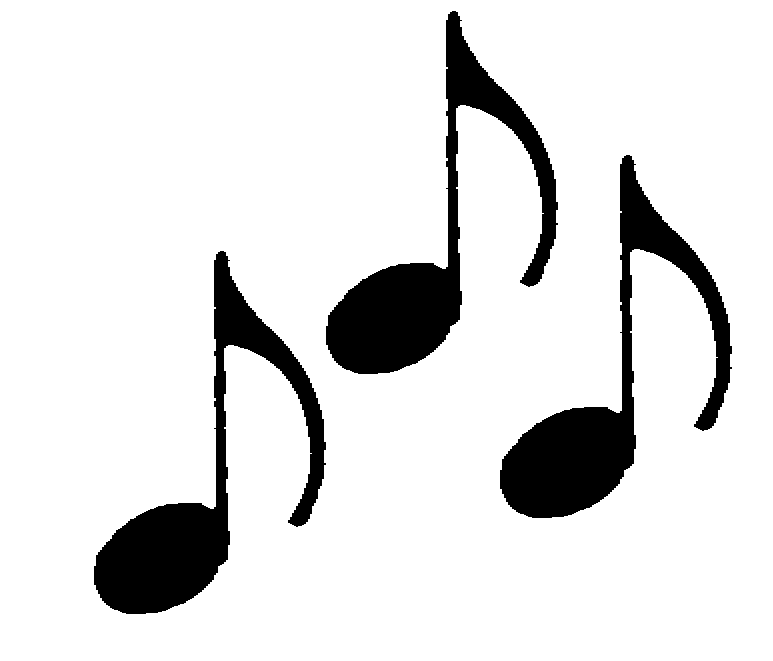 PROGRAM  	10.00  -   12.00 hod.	Prezentace  		 12.00 hod.	Zahájení  	12.10  -	 17.00 hod.	Soutěž  	17.00  -	 17.30 hod.	Vyhodnocení		 18.00 hod.	Vyhlášení vítězůPODMÍNKY ÚČASTI V SOUTĚŽIbez omezení věku,hudební nástroj HELIGONKA,odehrát dvě skladby dle vlastního výběru,možný jeden doprovod,doba vystoupení účastníka je max. 5 minut.Každý účastník obdrží oběd.O umístění rozhodne porota v kategoriích:  MUŽI                        ŽENY      JUNIOŘI MLADŠÍ      JUNIOŘI STARŠÍ                                  ( 0 – 12 let )                                       (  13 – 18 let )Soutěžící na prvních třech místechv každé kategorii obdrží věcnou cenu.Hlavní organizátor:OBEC OSTRAVICE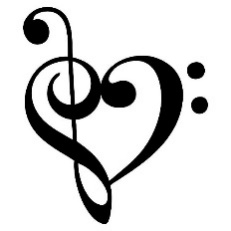 Spolupráce:Markéta BambuchováGarant:Mgr. Pavlína Stankayová – starostka obce Ostravice -------------------------------------------------------------------------------------------------Přihláška:	Jméno a příjmení:    _________________________	Věk:    _____________________________________        	Adresa:        ________________________________       E-mail:       _________________________________         	Název skladby:	č. 1:        ___________________________________	č. 2:       ___________________________________               Datum:                               Podpis:    Další informace na tel. číslech:558 412 544, 558 412 547poplatky@obec-ostravice.czOBEC OSTRAVICE_________________________________________________Přihlášku odeslat nejpozději do 6. 6. 2022na adresu:Obec OstraviceOstravice č. p. 577739 14 Ostravicenebo na e-mail:  poplatky@obec-ostravice.cz 